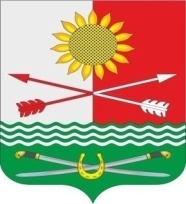 РОССИЙСКАЯ ФЕДЕРАЦИЯРОСТОВСКАЯ ОБЛАСТЬРОДИОНОВО-НЕСВЕТАЙСКИЙ РАЙОНМУНИЦИПАЛЬНОЕ ОБРАЗОВАНИЕ«БАРИЛО-КРЕПИНСКОЕСЕЛЬСКОЕ ПОСЕЛЕНИЕ»АДМИНИСТРАЦИЯ БАРИЛО-КРЕПИНСКОГО СЕЛЬСКОГО ПОСЕЛЕНИЯП О С Т А Н О В Л Е Н И Е02.12.2022г.                                   №  125                                 сл. Барило-КрепинскаяО внесении изменения в постановление  Администрации Барило-Крепинского сельского поселения от 08.04.2019г № 44На основании  Протеста Прокуратуры Родионово-Несветайского района на п. 2.8 Административного регламента предоставления муниципальной услуги «Постановка на учет граждан в качестве нуждающихся в жилых помещениях, предоставляемых по договорам социального найма», утвержденного постановлением Администрации Барило-Крепинского сельского поселения от 08.04.2019г № 44     ПОСТАНОВЛЯЕТ:1. Внести изменения в п.2.8 Административного регламента предоставления муниципальной услуги  «Постановка на учет граждан в качестве нуждающихся в жилых помещениях, предоставляемых по договорам социального найма»,  дополнив его абзацем: - при предоставлении муниципальной услуги от заявителя предоставления на бумажном носителе документов и информации, электронные образы которых ранее были заверены в соответствии с п. 7.2 ч.1 ст. 16 Закона № 210-ФЗ, за исключением случаев, если нанесение отметок на такие документы, либо их изъятие является необходимым условием предоставления государственной или муниципальной услуги, и иных случаев, установленных федеральными законами.2. Настоящее постановление вступает в силу с момента подписания и подлежит официальному опубликованию (обнародованию) и размещению на сайте Администрации Барило-Крепинского сельского поселения. 3. Контроль за исполнением постановления  возложить на специалиста первой категории по культуре, молодежной работе и социальным вопросам Сеймовскую Е.А.Глава АдминистрацииБарило-Крепинского сельского поселения                               А.В. Букуров   